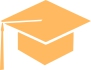 Lee con atención el siguiente texto y contesta las preguntas.
Subraya la respuesta correcta1.- Elige las líneas paralelas.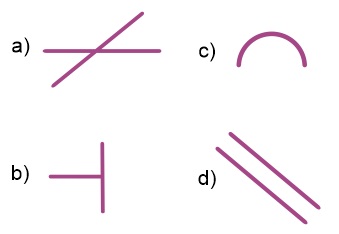 2.- Elige las líneas perpendiculares.Observa la siguiente imagen y contesta la pregunta 3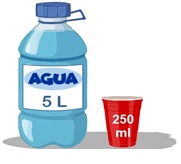 . 3.- ¿Cuántos vasos puedes llenar con el garrafón de agua?28 vasos.20 vasos.30 vasos.18 vasos.4 al 7.- Escribe el nombre del tipo de ángulos. Recto, agudo, llano y obtuso.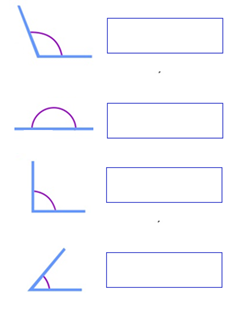 8.- Si el siguiente triángulo         representa 2/6 de una figura ¿Cuál de las siguientes figuras es el entero?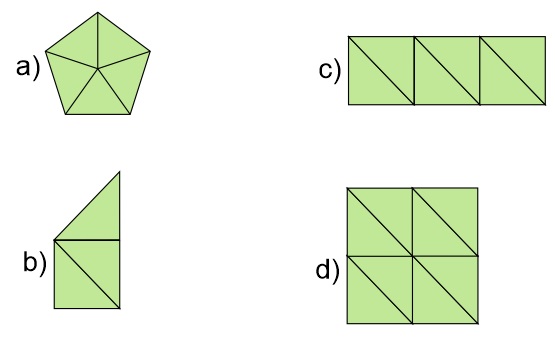 9.- ¿Qué hora marca el reloj?8:15 de la mañana.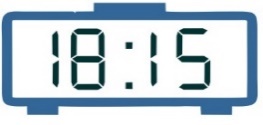 8:15 de la tarde.6:15 de la mañana.6:15 de la tarde.Subraya la respuesta correctaObserva la imagen y contesta la pregunta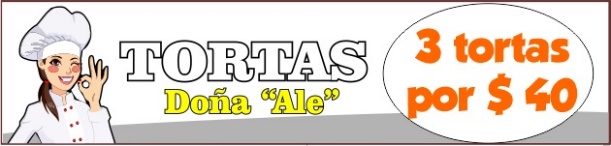 10.- ¿Cuánto se pagaría por 9 tortas?$ 120			$ 140$ 160			$ 20011.- ¿Cuál es el vértice opuesto a base 1?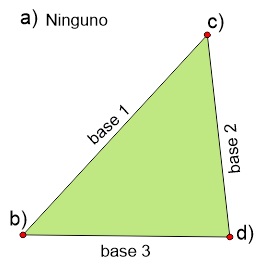 12.- ¿Cuántos milímetros mide la llave de la siguiente imagen?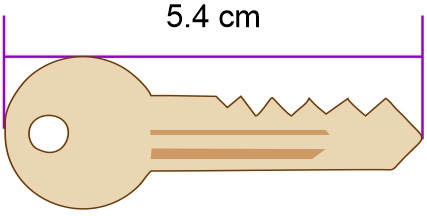 540 mm			5400 mm54 mm450 mm13.- ¿Cuál es la manera correcta de trazar la altura (h) del siguiente triángulo?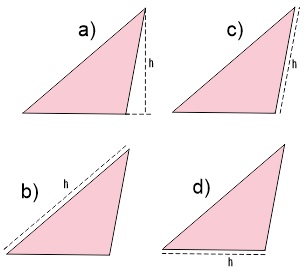 14.- ¿Cuál es el área del siguiente triángulo considerando que cada cuadro es igual a 1 cm2?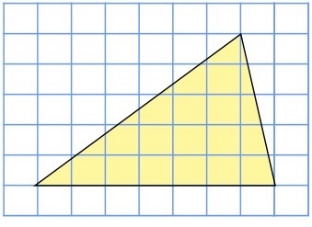 17.5 cm235 cm212 cm216 cm215.- ¿Cuál es el resultado de sumar las siguientes fracciones?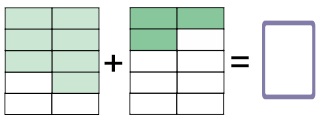 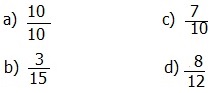 Subraya la respuesta correcta16.- ¿Cuál es el área del siguiente romboide considerando que cada cuadro es igual a 1 cm2?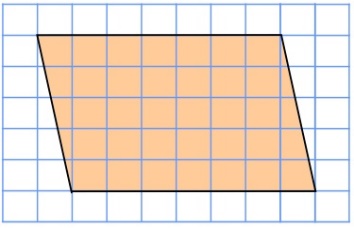 35 cm2		c) 24 cm270 cm2		d) 32 cm217.- ¿Cuánto es el doble de 0.25?1			c) 0.350.50			d) 1.2518.- ¿Cuánto es la mitad de 2.6?1.3			c) 2.30.35			d) 5.219.- ¿Cuántas aristas tiene una pirámide cuadrangular?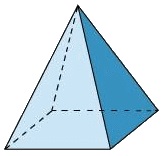 5810320.- ¿Qué figura se forma con el siguiente desarrollo plano?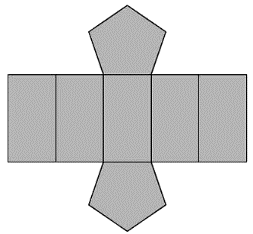 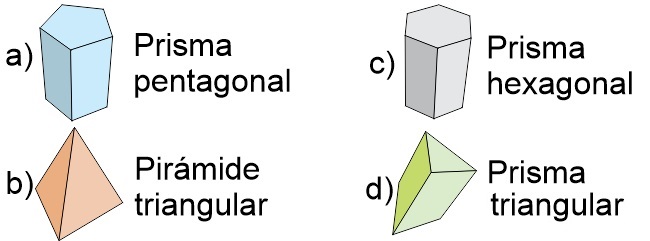 Lee el siguiente anuncio y responde la pregunta 2121.- ¿Cuál es el precio total del terreno?$ 1,300$ 13,000$ 130,000$ 1,300,00022.- ¿Cuál es el término que falta en la siguiente sucesión?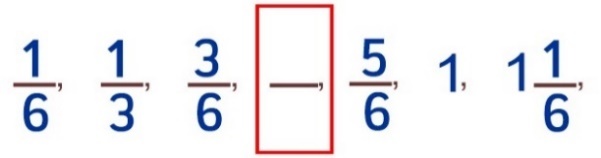 2/33/21/54/6Resuelve el siguiente problema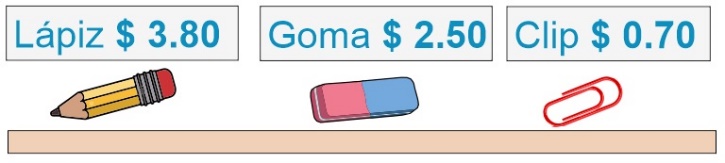 23.- Daniel compró 10 lápices, 4 gomas y 10 clips. ¿Cuánto pagó en total?50.70 pesos55.00 pesos56.00 pesos42.50 pesosSubraya la respuesta correcta1.- ¿Qué tipo de juego de palabras es el siguiente texto?Un chiste.Una adivinanza.Un trabalenguas. Una leyenda.2.- Lee el siguiente texto y subraya las palabras que riman.3.- ¿Cuál es la frase en sentido figurado de la siguiente adivinanza?Es la reina de los mares.Su dentadura es muy buena.Por no ir nunca vacía. Dicen que va llena.4.- Son ejemplos de siglas.Blvd. Av. Cjn. Col.SSA, UNAM, IMSSNorte, Sur, Este, OesteIzquierda, derecha.5.- ¿Qué tipo de texto es el siguiente?Una adivinanza.Un refrán.Un chiste.Un trabalenguas.6.- ¿Cuál es el significado implícito del siguiente refrán?No se puede enderezar el tronco de los árboles.Alguien que se desvíe de lo correcto en sus primeras etapas de vida, no podrá corregirse posteriormente.No debemos dejar que un árbol crezca.Nunca enderezar un árbol torcido.7.- Elige la frase escrita en discurso directo.“Cierto día los ratones se reunieron para idear un plan”“– Esto tiene que terminar. ¿Alguien tiene algún plan?”“Celebraron con aplausos el nuevo plan”“Estaban hartos de vivir huyendo”8.- Son diferentes tipos de adverbios.Cortos, largos, medianos.Personales, impersonales, propios.De tiempo, de modo, de lugar.Dónde, cuándo, cómoSubraya la respuesta correcta9.- Elige la familia léxicaFlorero, flotador, Florencia, flor.Carne, carro, cartera, carretera.Antes, antena, anteojos, anticipo.Zapato, zapatería, zapatero, zapatilla.Lee el siguiente texto y responde la pregunta 1010.- ¿En qué formato está escrito el fragmento de Caperucita Roja?Cuento tradicional.Guion de teatro.Adaptado como leyenda.Adaptación para una película.11.- ¿Cómo se dividen las obras teatrales?Capítulos y párrafos.Versos y estrofas.Actos y escenas.Cuentos y leyendas.12.- Son ejemplos de adjetivos.Fuerte, grande, rígido.Amasar, formar, secar.Recipiente, agua, barro.Madera, palito, bolitas.13.- ¿Cómo suele ser el personaje prototípico de princesa?Fría e indiferente.Pobre y enojona.Fea y malvada.Buena y amable.14.- ¿Cómo suele ser el personaje prototípico de bruja?Fría e indiferente.Pobre y enojona.Fea y malvada.Buena y amable.15.- Elige la frase que tiene una entonación de sorpresa.¡Niña!, ¿a dónde vas?Nina, ¿A dónde vas?Niña a dónde vas¿A dónde vas niña?16.- ¿Cuál es el significado literal del siguiente verso?Tú te haces muchos gases y tengo que respirarlos.Tú eres una persona de la que estoy enamorado y te necesito a mi lado.Cuando estás conmigo siento que no puedo respirar.Tu olor es muy bonito.Subraya la respuesta correcta.Lee el siguiente texto y responde las preguntas 17.17.- Son ejemplos de adverbiosAltos, robustos y malencarados.Mi mamá estaba en la casa.Venimos de Elektra señora.Tranquila y despreocupada.De acuerdo a lo que se puede ver en la siguiente imagen, responde la pregunta 18.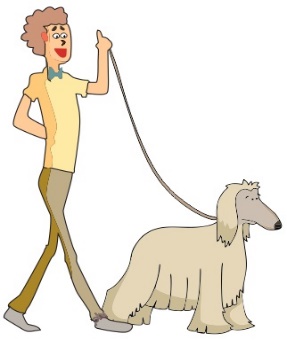 18.- ¿Cuál de las siguientes descripciones hace un uso correcto de adjetivos y adverbios?Un hombre pasea a su perro.Un hombre feliz pasea a su perro.Un hombre alto y delgado pasea alegremente a su peludo perro.Un hombre rico pasea a su peligroso perro.19.- De los siguientes medios informativos. ¿Cuál de ellos es un tríptico?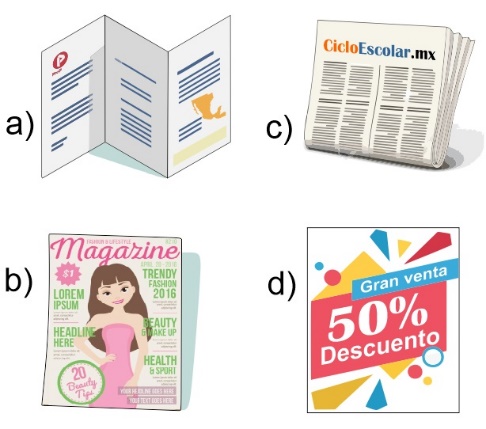 Observa la siguiente imagen y responde la pregunta 20.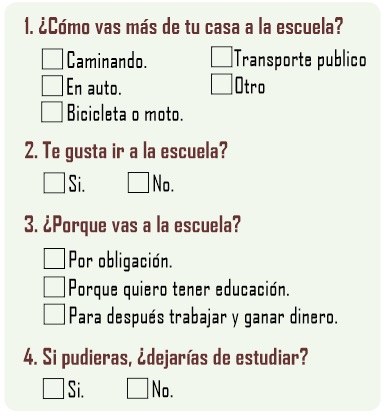 20.- ¿Qué tipo de cuestionario es el anterior?Una entrevista.Un examen.Un formulario.Una encuesta.Subraya la respuesta correcta1.- ¿Qué es una dieta?Un régimen alimenticio para bajar de peso.La variedad de alimentos que consumimos de manera cotidiana.La comida que ingieren las personas obesas.La comida chatarra, como refrescos y frituras.2.- Provienen de alimentos de origen animal, como la carne, los huevos y la leche.Grasas y lípidos.Proteínas.Carbohidratos.Vitaminas y minerales.3.- Estos nutrimentos permiten mantener un crecimiento saludable y ayudan a prevenir enfermedades. Se encuentran en las verduras y frutas.Grasas y lípidos.Vitaminas y minerales.Proteínas.Carbohidratos.4.- Sustancias toxicas que cuando se consumen producen lesiones en el sistema nervioso y hacen que los órganos dejen de funcionar correctamente.Drogas, alcohol y tabaco.Refrescos y Sabritas.Frutas y verduras.Lípidos y grasas.5.- ¿Cuál de los siguientes es un recurso natural no renovable?: 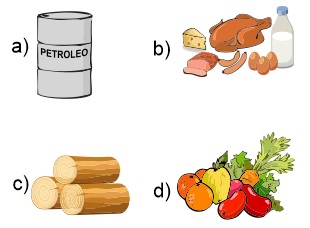 6.- ¿Qué ocurre cuando se altera un ecosistema?Provoca que algunos animales emigren y otros perezcan. No ocurre nada.Hace que crezca más vegetación.Provoca un equilibro ambiental.7.- ¿Cómo se les conoce a las especies que habitan exclusivamente en una sola región?Biodiversidad exclusiva.Ecosistema especifico.Especie endémica.Organismo relacionado.8.- Es la capacidad de un material para disolverse en otro; por ejemplo, el azúcar y la sal se disuelven al mezclarse con el agua.Amabilidad.Insolubilidad.Solubilidad.Habilidad.Subraya la respuesta correcta9.- ¿Cómo se les llama a los materiales compuestos por dos o varias sustancias?Solución.Revoltura.Mezcla.Atole.10.- Son métodos para separar las sustancias que componen una mezcla.Imantación, filtración, evaporación.Habitación, salvación, equivocación.Infiltración, demarcación, marcación.Sólido, líquido, gaseoso.11.- ¿Qué método de separación de mezclas resultaría más eficaz para separar agua y arena?Decantación.Filtración.Evaporación.Imantación.12.- ¿Qué método de separación de mezclas se puede observar en la siguiente imagen?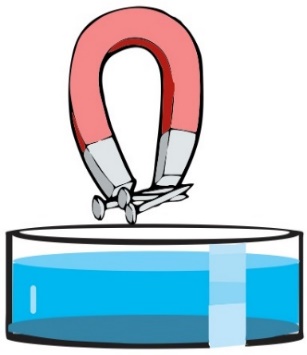 Decantación.Filtración.Evaporación.Imantación.Observa la imagen y responde la pregunta 13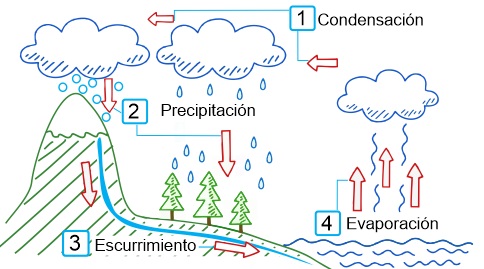 13.- ¿Qué se representa en la imagen?El ciclo de la materia.El ciclo del agua.El ciclo de los mares.El ciclo de las nubes.14.- ¿Cuál de los siguientes objetos no necesita energía eléctrica para funcionar?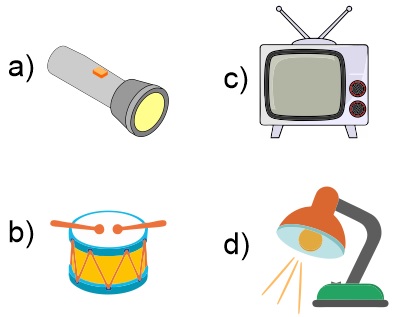 15.- Son materiales conductores.Madera, hule, hierroVidrio, plástico, papelOro, plata, cobre,Plantas, tierra, tela.Subraya la respuesta correcta16.- Son materiales aislantes. Madera, hule, hierroVidrio, plástico, papelOro, plata, cobreAcero, cobre, zinc17.- Elige el ejemplo de transformación de energia por radiación.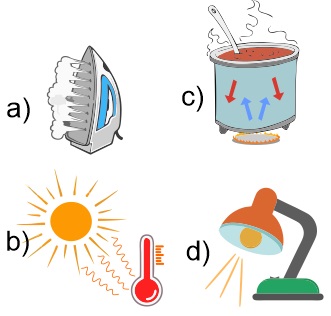 18.- Elige el ejemplo de transformación de energia electrica a energia calorifica.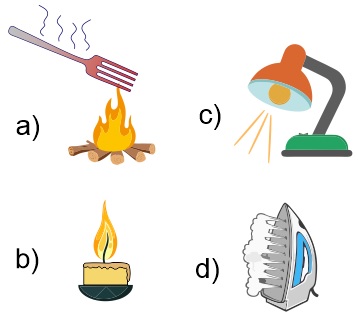 19.- Es la estrella de mayor tamaño del sistema solar y emite luz propia.La LunaLa TierraEl SolLos satélites.20.- Son cuerpos que giran alrededor de los planetas.El Sol.La tierra.Los satélites.Las estrellas.21.- Es el único satélite natural de la tierra.El SolLa LunaMarteJúpiter22.- Movimiento que tiene una duración de 24 horas en el que la Tierra gira sobre su propio eje:Traslación. RotaciónInclinaciónAlteración. 23.- Se observa cuando la Luna se interpone entre el Sol y la Tierra e impide que parte de los rayos solares lleguen a la Tierra, proyectando una sombra: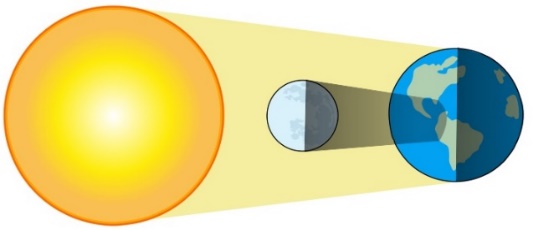 Eclipse de luz.Eclipse solar.Eclipse lunar.Eclipse de oscuridad.Subraya la respuesta correcta.1.- Son los movimientos vibratorios 
     originados por la energía que se libera al   
     chocar las placas tectónicas.Erupción volcánica.Sismos o temblores.Tornados.Tsunamis2.- ¿Cuáles son los principales agentes de 
       la erosión del suelo?La contaminación.La luz solar.El agua y el viento.Los desechos orgánicos.3.- ¿Por qué los seres humanos y los 
        animales terrestres no podemos 
        consumir agua de los océanos?Por su alto contenido de peces.Por su alto contenido de contaminantes.Por su alto contenido de azúcar.Por su alto contenido de sal.4.- ¿Con qué porcentaje del agua de todo 
       el planeta debemos cubrir las   
       necesidades de la población mundial 
       incluyendo las actividades agrícolas e 
       industriales?Con menos del 1% del agua del planeta.Con el 3 % del agua del planeta.Con el 50% del agua del planeta.Con el 97% del agua del planeta.5.- ¿Cuál de las siguientes imágenes representa una zona rural?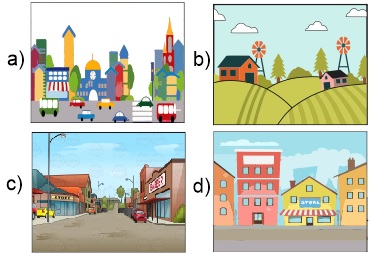 6.- Es el desplazamiento temporal o permanente de las personas, ya sea de un país a otro, de una ciudad a otra o de un pueblo a otro.MigraciónSaturaciónPoblaciónReducción7.- ¿Cuál es el principal país expulsor de migrantes del continente americano?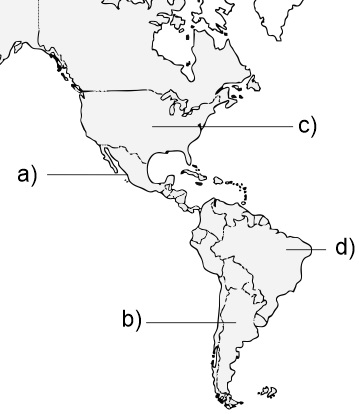 Subraya la respuesta correcta.8.- Entre las siguientes, ¿Cuál es la tradición más representativa de México?Halloween.Dia de acción de gracias.Celebración del Día de muertos.Navidad.9.- Son las actividades donde se aprovechan los recursos naturales sin modificarlos, es decir tal como se extraen de la naturaleza.Actividades primarias.Actividades secundarias.Actividades terciarias.Actividades humanas.10.- ¿Cuál de las siguientes es una actividad del sector primario?Turismo.Manufactura.Agricultura.Servicios médicos.11.- Es la actividad mediante la cual se venden, se comprar o se intercambian productos.Comercio.Servicios bancarios.Turismo.Minería. 12.- ¿Qué recurso natural se utiliza desde los orígenes de la humanidad para satisfacer necesidades de alimentación y vestido?Fauna.Vegetación.Agua.Viento.13.- Problema ambiental causado por el ser humano generalmente para utilizar los espacios como terrenos agrícolas, ganaderos o urbanos.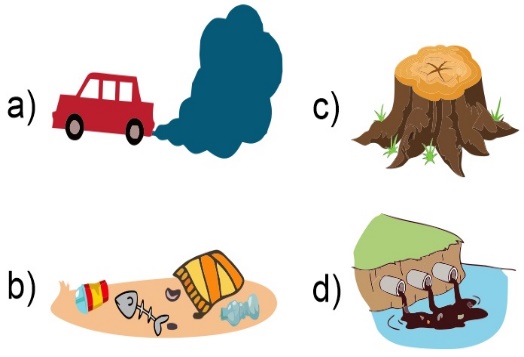 14.- Es una de las causas por las que en un país pobre se originan problemas ambientales.La falta de dinero para limpiar el agua, el aire y el suelo.Las necesidades de la población provocan sobreexplotación de los recursos naturales.La gente pobre no está interesada ni capacitada para el cuidado del ambiente.Al gobierno no le alcanza para crear o comprar tecnologías que dañen menos el ambiente.15- La desaparición de hielo del Ártico es consecuencia de:El cambio climático.Problema económico mundial.La corrupción de los gobiernos.El uso excesivo de celulares.16.- Principal indicador que destaca la desigualdad socioeconómica de los países.Esperanza de vidaPorcentaje de analfabetismoIngreso promedio por personaTipo de viviendaSubraya la respuesta correcta1.- ¿En qué año México proclamó su independencia de España?En 1821En 1851En 1914En 18102.- ¿En qué año México se convirtió en una república federal y promulgó su primera constitución?En 1921		b) 1994En 1824		d) 19473.- Al separarse de España, México se convirtió en un país soberano. ¿Qué significa eso?Los españoles huyeron de México.Ahora es un país libre de elegir sus gobernantes.Que rompió relaciones con España.Hizo acuerdos comerciales con España.4.- ¿En qué fecha se celebró por primera vez el grito de Independencia?16 de septiembre de 1812.20 de febrero de 191216 de marzo de 191412 septiembre de 17105.- ¿Quién fue el primer presidente electo de la República Mexicana?Adolfo BautistaVicente GuerreroBenito JuárezGuadalupe Victoria6.- ¿Cuál fue el motivo de la guerra entre Estados Unidos y México?Después de que Texas se incorporó a Estados Unidos, busco extender aún más sus dominios y quiso apoderarse de Nuevo México y California.México declaró la guerra a estados unidos para intentar recuperar Texas.Porque México no podía pagar su deuda externa. Porque Estados Unidos quería apoderarse de las minas abandonadas de México.7.- A mediados del siglo XIX dos fuerzas políticas querían gobernar México; ambos grupos tenían ideas opuestas. ¿Quiénes eran estos dos grupos?Demócratas y republicanos.Liberales y conservadores.Hacendados y Caciques.Militares y civiles.8.- ¿En qué consistieron las Leyes de Reforma promulgadas durante la guerra por Don Benito Juárez?Eliminaba la participación de la Iglesia Católica en asuntos del gobierno; expropió sus bienes y estableció la libertad de culto. Establecía que la religión de los mexicanos debía ser la católica.Permitió que la Iglesia solamente administrara el Registro Civil.En la suspensión temporal de la deuda externa.Subraya la respuesta correcta9.- ¿Cuál fue la consecuencia de suspender la deuda que se tenía con Inglaterra, Francia y España?Tras una negociación, los tres países esperaron que México reanudara los pagos.España no aceptó negociar e inició una intervención militar en México.Inglaterra no aceptó negociar e inició una intervención militar en México.Francia no aceptó negociar e inició una intervención militar en México.10.- ¿En qué fecha, Ignacio Zaragoza con su ejército liberal, logró una importante victoria contra el ejército Frances, conocida como la Batalla de Puebla?El 5 de mayo de 1862.El 25 de diciembre de 2012.El 17 de julio de 1861.El 5 de febrero del 1995.11.- ¿Etapa de la historia de México en la que se reeligió cinco veces consecutivas el presidente Porfirio Díaz?Porfiriato.Reforma.Republica restaurada.Independencia.12.- ¿Por qué el Porfiriato se convirtió en una dictadura?Logró el equilibrio económico.Porque no permitió la inversión extranjera.Porque elimino las libertades políticas, censuró a la prensa y reprimió las protestas sociales.Porque termino con la pobreza del pueblo.13.- ¿Qué suceso corresponde al recuadro vacío de la siguiente línea de tiempo?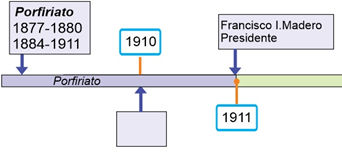 Inicio de la Revolución Mexicana.Promulgación de la Constitución.Inicio de la Guerra de Reforma.Inicio de la Invasión Francesa.14.- Máximos representantes de los intereses campesinos durante la Revolución Mexicana.Los hermanos Serdán.Venustiano Carranza y Álvaro Obregón.Victoriano Huerta y Pino Suarez.Emiliano Zapata y Francisco Villa.15.- Derecho muy importante de los mexicanos que fue reprimido por el gobierno durante el movimiento estudiantil de 1968.Libertad de culto.Libertad de elección.Libertad de expresión.Libertad de prensa.16.- ¿Quién instauro en 1959 los Libros de Texto Gratuitos?Josefa Ortiz de DomínguezJaime Torres BodetGuillermo González CamarenaFelipe Calderón Hinojosa.Subraya la respuesta correcta.1.- Es un proceso natural en el que el cuerpo experimenta cambios físicos.Pubertad.Desarrollo emocional. Desarrollo cultural.Obesidad.2.- ¿Qué es la asertividad?Es la habilidad para expresar tus sentimientos, necesidades y opiniones, así como para defender tus derechos sin abusar, sin permitir abusos, sin usar violencia y sin negar derechos propios y ajenos.Es la capacidad de acertar en todas las respuestas de un examen sin estudiar.Es la habilidad de insertar todas las pelotas que tiro jugando basquetbol.Es no discriminar a las personas.3.- ¿Qué es la autorregulación?Cuando aprendemos a vestirnos, bañarnos y cocinarnos nosotros mismos.Entender lo que sientes, conocer la forma en que reaccionas ante el miedo, la tristeza, la alegría o el enojo, así como moderar y controlar tus impulsos.Esconder lo que sientes, tratar que desaparezcan tus sentimientos y emociones.Poder satisfacer nuestras necesidades económicas sin el apoyo de los padres.4.- ¿Qué es la Justicia?Obtener todo lo que queremos sin importar si alguien lo necesita más que otros.Dar a cada quien lo que le corresponde en función de su esfuerzo o de su necesidad y respetar los derechos de todas las personas.Que todos reciban la misma cantidad de bienes o servicios, aunque no lo hayan ganado trabajando.Evitar hacer ejercicio físico.5.- ¿Qué son las leyes?Son normas jurídicas que nadie está obligado a respetar si no lo desea.Son normas jurídicas que todas las personas tienen la obligación de respetarlas por igual.Son acuerdos de convivencia para vivir con respeto mutuo.Son documentos escritos por el presidente de la república.6.- ¿Por qué son necesarias las leyes?Porque establecen las bases para evitar el abuso de poder entre las personas y garantizan el respeto a los derechos humanos y determinan que no haya privilegios.Al no ser obligatorias, no son necesarias.Porque permiten que la gente con más dinero y poder, reciban primero los servicios del gobierno.Son necesarias para que los policías sepan realizar su trabajo.Subraya la respuesta correcta.7.- Son sanciones que se aplican cuando no se respeta la ley, excepto:Multas.Infracciones.Privación de la libertad.Gratificaciones.8.- ¿Qué le ocurre a una persona cuando es víctima de la discriminación y la falta de trato justo?Aumenta su autoestima y la seguridad en ellos mismos.Degrada su dignidad y su valor como persona.Les permite desarrollarse emocionalmente.Genera en ella el deseo de vengarse de todos aquellos que la han discriminado.9.- Consiste en lograr un acuerdo cuando hay un interés común. Gana la propuesta que solucione el problema o que atienda la necesidad con un alto grado de aceptación social.Votación.Consenso.Sorteo.Encargo.10.- Los alumnos de 6° quieren ver una película, pero no logran ponerse de acuerdo en qué película mirar. ¿Cuál sería una manera democrática y justa para elegirla?Hacer un sorteo.Hacer una votación.Que decida la directora.Que decida el maestro.11.- ¿Que debe hacer la minoría que pierde en una votación?Pelear.Respetar.Huir.Enojarse.12.- ¿Por qué la Constitución es la Ley Suprema de la Nación que permite valer los derechos humanos en México?Porque está por encima de todas las leyes e incorpora los tratados internacionales de derechos humanos como parte de la legislación mexicana.Porque es la primera Constitución en el mundo que menciona los derechos sociales.Porque es una ley que define todo lo que se refiere al gobierno, garantías y protecciones que tienen todas las personas mexicanas.Porque es una ley valida en todo el mundo.13.- ¿Quién es el responsable de garantizar tus derechos?Los maestros.Mi familia.Es mi propia responsabilidad.El estado.14.- ¿Cuáles son los tres poderes en México?Legislativo, ejecutivo y judicial.Operativo, administrativo y federal.Democrático, justo y soberano.Reciclar, reducir y reutilizar.CicloEscolar.mx ® 2021-2022Este examen fue elaborado exclusivamente para www.cicloescolar.mx.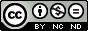 Visita: https://www.cicloescolar.mxEste examen fue elaborado exclusivamente para www.cicloescolar.mx.Si utilizas estos materiales en tu página web deberás atribuir autoría a cicloescolar.mxE incluir un código en el post o entrada donde compartes los materiales de cicloescolar.mx